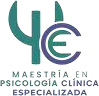 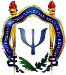 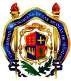 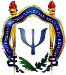 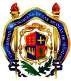 Maestría en Psicología Clínica EspecializadaFacultad de Psicología, UMSNHCarta exposición de motivos para ingreso al programaNombre:	Fecha:  	Exponga los motivos por los cuales quiere ingresar a la Maestría en Psicología Clínica Especializada y cuál es su interés en el área de especialización que desea elegir. (Recuerde que no habrá cambios posteriores del área que elija participar).Nombre y firma del aspirante